Time Line for Kings Cyrus and Darius of Persia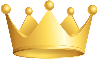 	539-530 BC	521-486 BC	King Cyrus	King Darius	ruled Persia	ruled Persia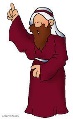 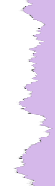 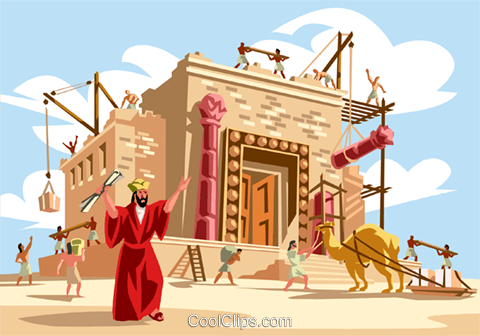 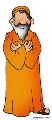 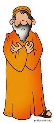 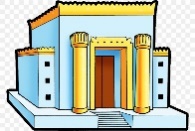 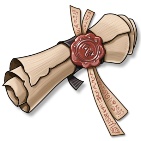 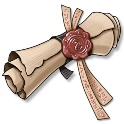 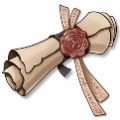 	586	539	538	536	530	520	516	Babylon	Persia		temple	work on		temple	conquers	conquers		work	temple is		is	Judah	Babylon		begun	stopped		completed	decree of Cyrus	decree of Darius	allows exiles to return	allows work on temple to resume	~~~~~	Haggai & Zechariah	prophesy	to the people